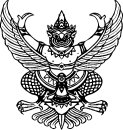      บันทึกข้อความส่วนราชการ สำนักงานสาธารณสุขจังหวัดสระแก้ว กลุ่มกฎหมาย  โทร 0 3742 5414 1 ต่อ 300                                         ที่  สก 0033.010/  	วันที่        พฤศจิกายน   2565      เรื่อง  ประกาศเจตนารมณ์การป้องกันการทุจริตตามเกณฑ์จริยธรรมการจัดซื้อจัดหาและการส่งเสริมการขาย         ยาและเวชภัณฑ์มิใช่ยาของสำนักงานสาธารณสุขจังหวัดสระแก้ว ประจำปีงบประมาณ พ.ศ. 2566เรียน   นายแพทย์สาธารณสุขจังหวัดสระแก้ว                   	1.เรื่องเดิม                      	   ตามที่ สำนักงานปลัดกระทรวงสาธารณสุขได้กำหนดให้หน่วยงานในสังกัดจัดให้มีการประกาศ เรื่อง แนวทางปฏิบัติตามเกณฑ์จริยธรรมการจัดซื้อจัดหาและส่งเสริมการขายยาและเวชภัณฑ์มิใช่ยา          เพื่อถือปฏิบัติให้เป็นไปตามแนวทางของประกาศกระทรวงสาธารณสุข เรื่อง เกณฑ์จริยธรรมการจัดซื้อจัดหาและส่งเสริมการขายยาและเวชภัณฑ์มิใช่ยา พ.ศ. 2564 และยังกำหนดให้การปฏิบัติตามเกณฑ์จริยธรรมการจัดซื้อจัดหาและส่งเสริมการขายยาและเวชภัณฑ์มิใช่ยาเป็นส่วนหนึ่งของการประเมินความโปร่งใสในการดำเนินงานของหน่วยงาน (ITA) อีกด้วย นั้น                   2.ข้อเท็จจริง                      กลุ่มกฎหมายได้ดำเนินการจัดทำร่างประกาศเจตนารมณ์การป้องกันการทุจริตตามเกณฑ์จริยธรรมการจัดซื้อจัดหาและการส่งเสริมการขายยาและเวชภัณฑ์มิใช่ยาของสำนักงานสาธารณสุขจังหวัดสระแก้ว ประจำปีงบประมาณ พ.ศ. 2566                     3.ข้อพิจารณา                       เพื่อให้การปฏิบัติตามมาตรการการป้องกันการทุจริตตามเกณฑ์จริยธรรมการจัดซื้อจัดหาและการส่งเสริมการขายยาและเวชภัณฑ์มิใช่ยาของสำนักงานสาธารณสุขจังหวัดสระแก้ว เป็นไปตามตามที่สำนักงานปลัดกระทรวงสาธารณสุขกำหนดและรองรับการประเมิน ITA ประจำปีงบประมาณ พ.ศ. 2566    จึงเห็นควร                        	3.1 ลงนามในประกาศเจตนารมณ์การป้องกันการทุจริตตามเกณฑ์จริยธรรมการจัดซื้อจัดหาและการส่งเสริมการขายยาและเวชภัณฑ์มิใช่ยาของสำนักงานสาธารณสุขจังหวัดสระแก้ว ประจำปีงบประมาณ พ.ศ. 2566	3.2 แจ้งเวียนประกาศเจตนารมณ์ ฯ เพื่อให้หน่วยงานและบุคลากรในสังกัดทราบ  และถือปฏิบัติตามมาตรการและแนวทางที่กำหนด	3.3 จัดให้มีการประกาศเจตนารมณ์ ฯ นี้ ร่วมกับการประกาศเจตนารมณ์ต่อต้านการทุจริต ซึ่งจะประสานกลุ่มงาน/งาน ที่เกี่ยวข้องในโอกาสต่อไป                         	3.4 ขออนุมัติให้เผยแพร่ประกาศฯ ตามข้อ 3.1 บน website ของสำนักงานสาธารณสุขจังหวัดสระแก้ว ที่ http://team.sko.moph.go.th หรือ http://www.sko.moph.go.th                  	 4.ข้อเสนอ                        จึงเรียนมาเพื่อโปรดพิจารณา และหากเห็นชอบด้วยแล้วโปรดลงนามในประกาศ         และหนังสือที่เสนอมาพร้อมนี้ (นายพิชิตชัย  เชิดชู)                                นิติกรชำนาญการ  บันทึกข้อความส่วนราชการ สำนักงานสาธารณสุขจังหวัดสระแก้ว กลุ่มกฎหมาย  โทร 0 3742 5414 1 ต่อ 300                                         ที่  สก 0033.010/ ว	วันที่           พฤศจิกายน   2565         เรื่อง  ประกาศเจตนารมณ์การป้องกันการทุจริตตามเกณฑ์จริยธรรมการจัดซื้อจัดหาและการส่งเสริมการขาย         ยาและเวชภัณฑ์มิใช่ยาของสำนักงานสาธารณสุขจังหวัดสระแก้ว ประจำปีงบประมาณ พ.ศ. 2566เรียน   ผู้อำนวยการโรงพยาบาลสมเด็จพระยุพราชสระแก้ว ผู้อำนวยการโรงพยาบาลอรัญประเทศ         ผู้อำนวยการโรงพยาบาลชุมชนทุกแห่ง สาธารณสุขอำเภอทุกอำเภอ หัวหน้ากลุ่มงานคุ้มครองผู้บริโภค         และเภสัชสาธารณสุข สำนักงานสาธารณสุขจังหวัดสระแก้ว                             1.เรื่องเดิม                      	   ตามที่ สำนักงานปลัดกระทรวงสาธารณสุขได้กำหนดให้หน่วยงานในสังกัดจัดให้มีการประกาศ เรื่อง แนวทางปฏิบัติตามเกณฑ์จริยธรรมการจัดซื้อจัดหาและส่งเสริมการขายยาและเวชภัณฑ์มิใช่ยา          เพื่อถือปฏิบัติให้เป็นไปตามแนวทางของประกาศกระทรวงสาธารณสุข เรื่อง เกณฑ์จริยธรรมการจัดซื้อจัดหาและส่งเสริมการขายยาและเวชภัณฑ์มิใช่ยา พ.ศ. 2564 และยังกำหนดให้การปฏิบัติตามเกณฑ์จริยธรรมการจัดซื้อจัดหาและส่งเสริมการขายยาและเวชภัณฑ์มิใช่ยาเป็นส่วนหนึ่งของการประเมินความโปร่งใสในการดำเนินงานของหน่วยงาน (ITA) อีกด้วย นั้น                   2.ข้อเท็จจริง                      สำนักงานสาธารณสุขจังหวัดสระแก้วได้ประกาศเจตนารมณ์การป้องกันการทุจริตตามเกณฑ์จริยธรรมการจัดซื้อจัดหาและการส่งเสริมการขายยาและเวชภัณฑ์มิใช่ยา ประจำปีงบประมาณ พ.ศ. 2566  รายละเอียดตามที่แนบมาพร้อมนี้                     3.ข้อพิจารณา                       เพื่อให้การปฏิบัติตามมาตรการฯ และรองรับการประเมิน ITA ประจำปีงบประมาณ      พ.ศ. 2566 จึงให้หน่วยงานในสังกัดดำเนินการ ดังนี้                        	3.1 ถือปฏิบัติตามประกาศเจตนารมณ์การป้องกันการทุจริตตามเกณฑ์จริยธรรมการจัดซื้อจัดหาและการส่งเสริมการขายยาและเวชภัณฑ์มิใช่ยา ประจำปีงบประมาณ พ.ศ. 2566 ทั้งนี้ ให้แจ้งเวียนประกาศเจตนารมณ์ ฯ และแนวทางปฏิบัติฯ ให้หน่วยงานและบุคลากรในสังกัดทราบและถือปฏิบัติ     โดยเคร่งครัด		3.2 สำหรับโรงพยาบาลและสำนักงานสาธารณสุขอำเภอในสังกัด ให้จัดทำ        ประกาศเจตนารมณ์ ฯ พร้อมกำหนดแนวทางปฏิบัติ และประกาศเจตนารมณ์ ฯ นี้ โดยประกาศเจตนารมณ์ ร่วมกับการประกาศเจตนารมณ์ฯ อื่น ตามแนวทางการประเมิน ITA กำหนดด้วย	4.ข้อเสนอ                        จึงเรียนมาเพื่อทราบและดำเนินการในส่วนที่เกี่ยวข้อง